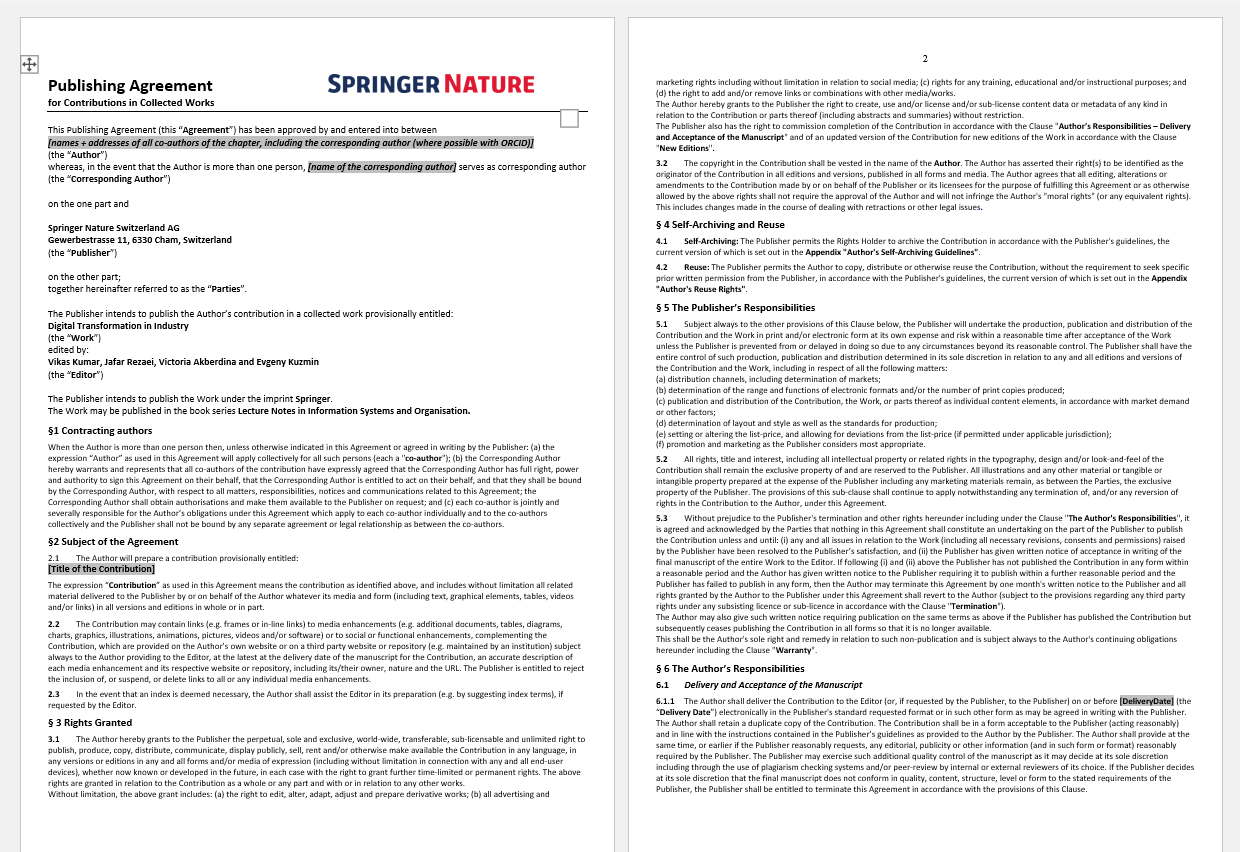 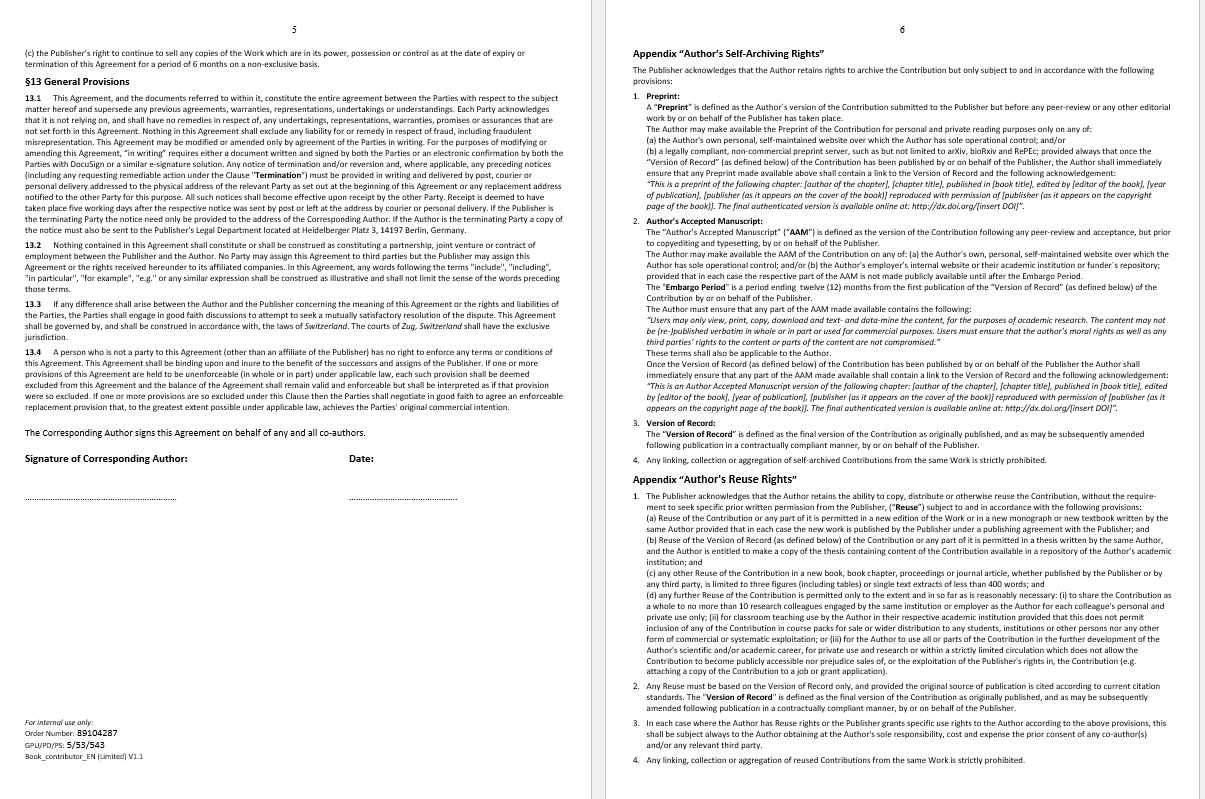 После заполнения форму необходимо отсканировать и отправить в формате PDF в организационный комитет конференции.   